DUTCH HOLLOW CCLADIES GOLF ACADEMY 2015-NOVICE GROUPWeek 6Rules Of Golfhttp://www.usga.org/rules-hub.html -Great link for videos explaining the Rules Of Golf.http://www.usga.org/rules/rules-and-decisions.html#!rule-01- Link to the written rules and decisions.1-1. GeneralThe Game of Golf consists of playing a ball with a club from the teeing ground into the hole by a stroke or successive strokes in accordance with the Rules.Section I - Etiquette; Behavior on the CourseIntroductionThis section provides guidelines on the manner in which the game of golf should be played. If they are followed, all players will gain maximum enjoyment from the game. The overriding principle is that consideration should be shown to others on the course at all times.The Spirit of the GameGolf is played, for the most part, without the supervision of a referee or umpire. The game relies on the integrity of the individual to show consideration for other players and to abide by the Rules. All players should conduct themselves in a disciplined manner, demonstrating courtesy and sportsmanship at all times, irrespective of how competitive they may be. This is the spirit of the game of golf.SafetyPlayers should ensure that no one is standing close by or in a position to be hit by the club, the ball or any stones, pebbles, twigs or the like when they make a stroke or practice swing.Players should not play until the players in front are out of range.Players should always alert green staff nearby or ahead when they are about to make a stroke that might endanger them.If a player plays a ball in a direction where there is a danger of hitting someone, he should immediately shout a warning. The traditional word of warning in such situations is "fore."*No Disturbance or Distraction*Play at Good Pace and Keep Up (with the group in front of you)*Be Ready to Play*Repair of Divots, Ball Marks and Damage by Shoes*Preventing Unnecessary Damage*When in doubt as to “what to do” do what is fair, it is usually the right thing. 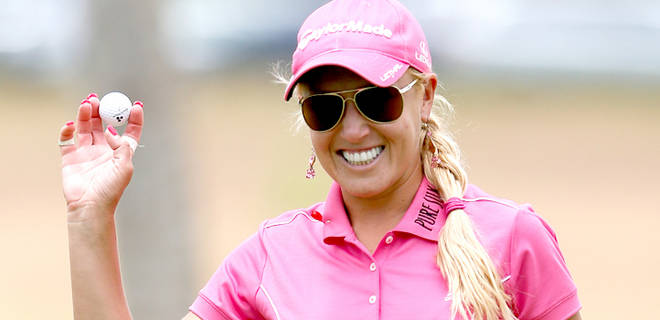 